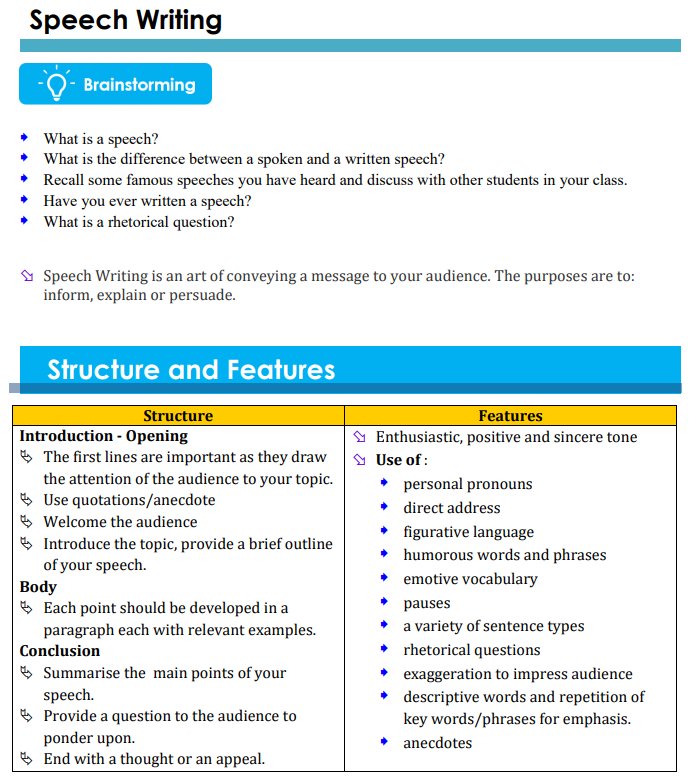 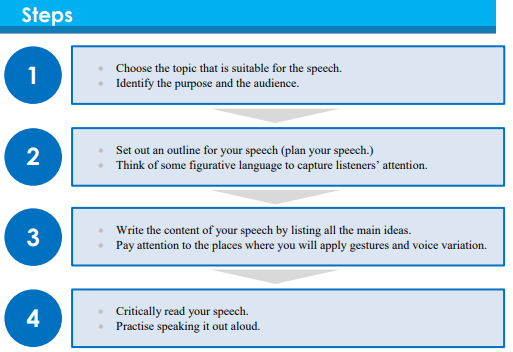 Sample 1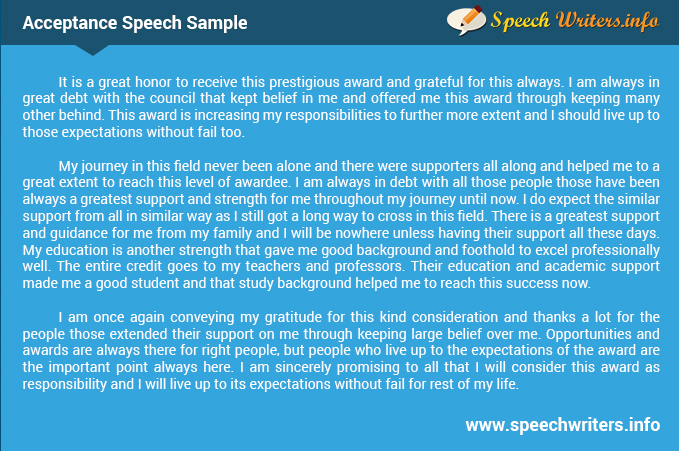 Sample 2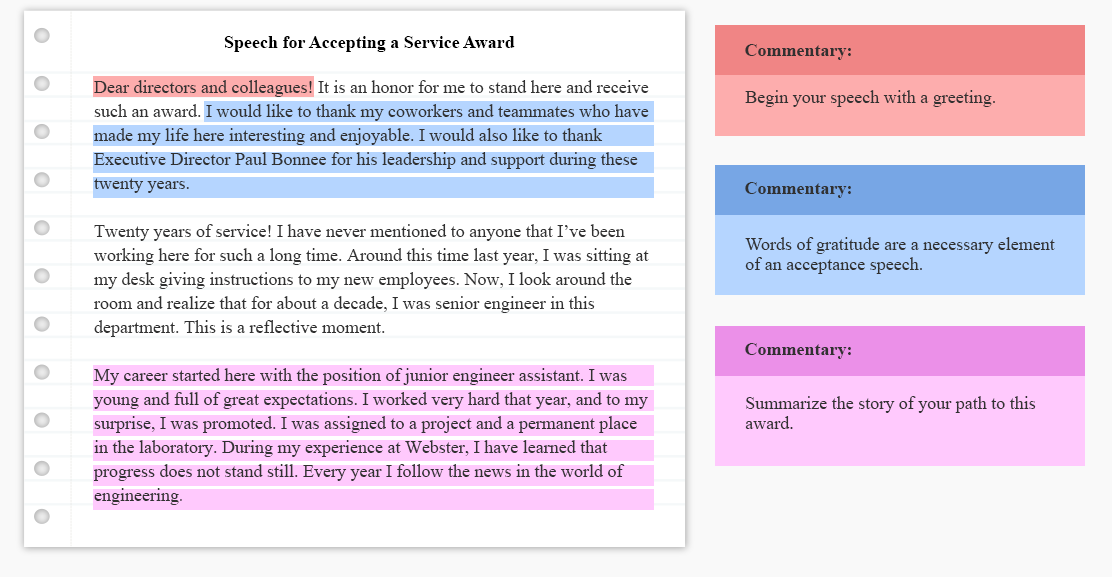 ActivityPlan and write an Acceptance speech Guideline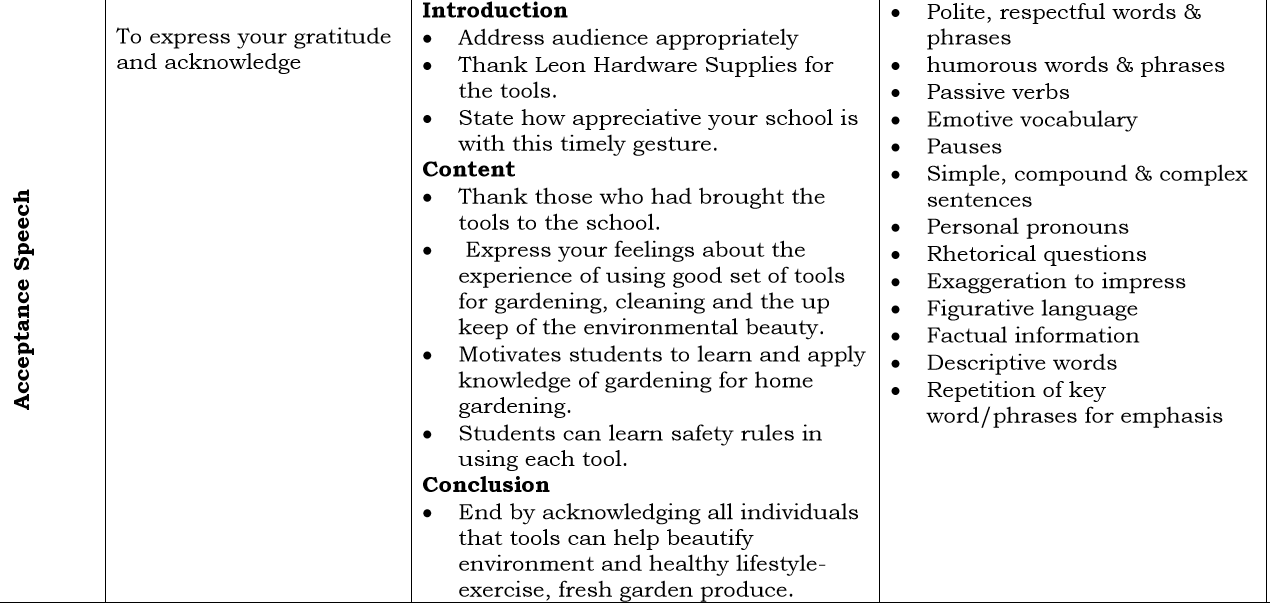 Theme :  UnemploymentPlan and write a diary entry about the hardships you and your family faced when your parents lost their jobs during the Covid 19 pandemic.There are three parts to this question. All parts are compulsory.Part I 			Mass Media 						(3 marks)Use your knowledge of Mass Media to answer the questions that follow.1. List one difference between a magazine and a newspaper.                             	(1 mark)2. List one similarity between a magazine and a newspaper.			 (1 mark)3. Which of the two mediums of communication would you use to get daily updates on the weather in times of disaster? 				                                    (1 mark)Part II 			Library 						(3 marks)Use the information shown on the author card catalogue below to answer the questions that follow.
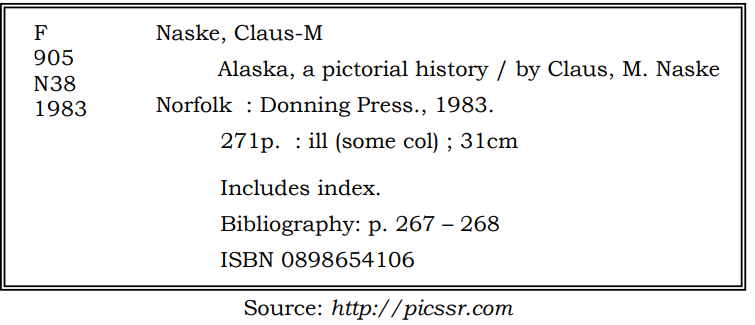 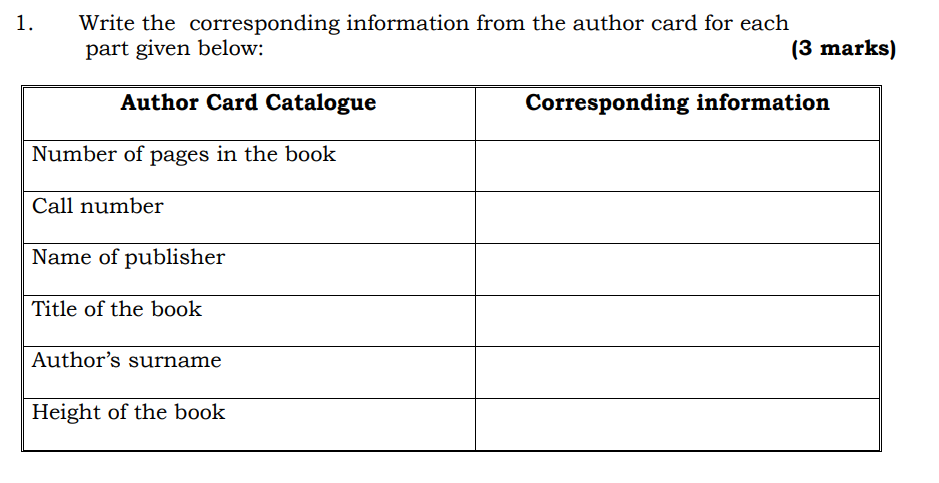 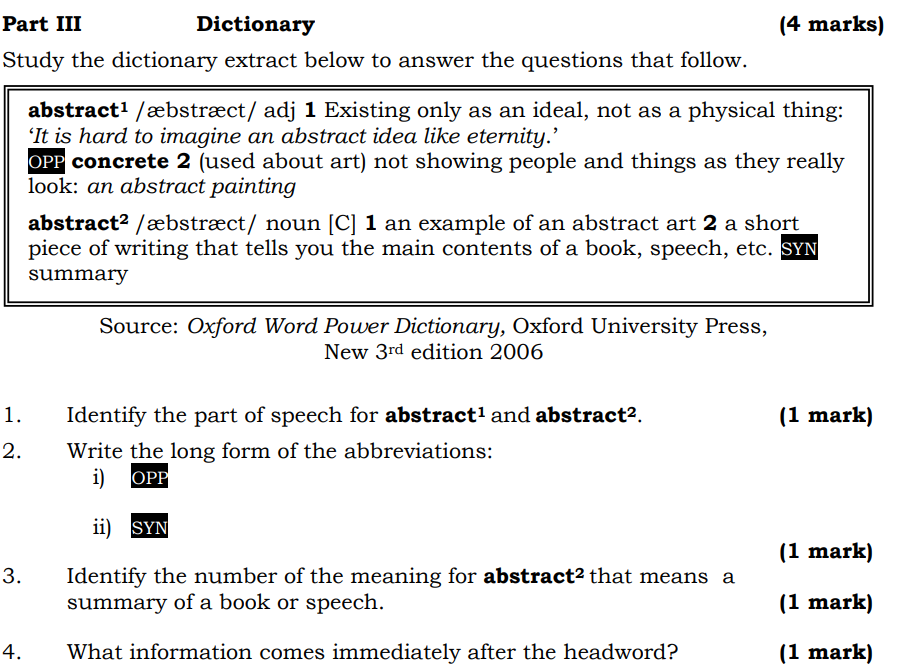 Week 7 WorksheetRATU NAVULA COLLEGEYEAR 10  ENGLISHHOME STUDY PACKAGEWEEK 7 Compiled by Mrs Ali     ( 10/8/2021)Contents: Lesson 71 -74LESSON NO: 71TOPIC: FORMAL WRITING   Speech of AcceptanceSTRANDWriting and ShapingSUB STRANDText types/Socio cultural contexts and situationsLEARNING OUTCOMEidentify the format and style-plan and draft an acceptance speech.Question  Your school received a donation of gardening tools from Leon Hardware Supplies on World Environment Day.  You have been asked by your principal to deliver a speech of acceptance on behalf of the school. Plan and write the text of your speech. LESSON NO:  72TOPIC: PERSONAL WRITING    DiarySTRANDWriting and ShapingSUB STRANDText types/Socio cultural contexts and situationsLEARNING OUTCOMEPlan and write a diary within 30 minutes.LESSON NO:  73TOPIC:  Mass Media, Library , DictionarySTRANDReading / Viewing , Writing and ShapingSUB STRANDText types/Socio cultural contexts and situationsLEARNING OUTCOMEAttempt the activity on mass media, library and dictionary by referring to the notes given in term 1.LESSON NO:  74TOPIC:  GrammarSTRANDReading / Viewing , Writing and ShapingSUB STRANDText types/ Language features and rulesLEARNING OUTCOMEIdentify the types of pronouns, verbs, nouns, articles, tenses and agreement rules and apply it correctly in sentences.1. Relative pronoun: who, which, whom, that-relates two different clauses1. This is the man _____ broke the window.2. The food ____ Pita bought was stolen.3. That’s the woman ______ house caught fire yesterday.2. Demonstrative pronoun: this, that, these, those- used to show/identify nouns1. ___________ chair is broken.2. ___________ clothes are wet.3. ___________ birds are flying South.3.Interrogative pronoun: who, which,  whom, what, which ever1. _________ did she buy?2. _________ are you talking about?4. Reflexive pronoun- myself, yourself, themselves, ourselves1. You need to take care of ________________.4. Reciprocal pronoun-used when two or more people do the same thing.eg- each other, one another.1.Mary and Tina are talking to ______________.2. We should love _______ __________.5. Indefinite Pronoun eg:  someboby, somewhere, anything, nothing, no one, everybody, either, , each, enough, everywhere, anybody, few, everyone, anywhere1. ___________ one will be fine.2. _____________ is enough.3. _____________is going as planned.4. ______________is possible if you believe.6.  Personal pronoun eg: I, me ,you, your, , he, she, us , our.1. Is this _________ book?2. Sera slipped and broke ______ leg.7. Phrasal verb- consists of a verb and  another element such as adverb or preposition.Eg: look out, pick up, pass by, move on1. ______ _____ while I get my coat. (hold)2. You’re_____________ _________ with the rent. (fall)8. Articles eg: a, an, thea. Definite article: theb. Indefinite article: a, an 1. That is _____ excellent pencil.2.I need ____ kilogram of salt.3. _____ movie was perfect.9. TensesChange the tense 1. I will go to Lautoka tomorrow. ( present continuous) __________________________________________________________________2. Dora cleaned the room. (past prefect)______________________________________________________________________________3. Jerry  was reading for two minutes.. ( past perfect continuous)______________________________________________________________________________________10.  Subject verb agreement -add –s to verb if the subject is singular.-Do not add –s if the subject is plural.-Do not add  –s  if the subject is “I” or “you”1. The dog _________ (walk/walks) down the street.2.The dogs ________ (walk/walks) down the street.3. I _________ (walk/walks) the dog every day.4. You _______ (walk/walks) the dog on Tuesday.1a.What is this?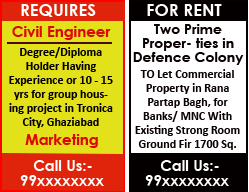 b. Give more examples._________________________________________________________c. Where will you find this?________________2. What is found in this section of the newspaper?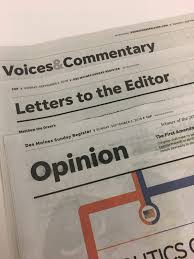 3.  Define Periodicals with examples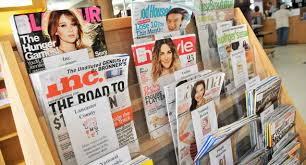 4. Dictionary short formsU – uncountable noun C – countable noun Adv – adverb Adj – adjective Pron – pronoun Sing – singular Pl – pluralWORD ORIGINSWhat does the following mean?[F] - [B]-[US] -[L]-